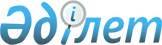 Об утверждении Правил содержания и выгула собак и кошек в населенных
пунктах Алматинской области
					
			Утративший силу
			
			
		
					Решение маслихата Алматинской области от 01 июля 2013 года N 19-127. Зарегистрировано Департаментом юстиции Алматинской области 07 августа 2013 года N 2419. Утратило силу решением Алматинского областного маслихата от 27 марта 2015 года № 43-248      Сноска. Утратило силу решением Алматинского областного маслихата от 27.03.2015 № 43-248.

      Примечание РЦПИ:

      В тексте документа сохранена пунктуация и орфография оригинала.



      В соответствии с пунктом 2-2 статьи 6 Закона Республики Казахстан "О местном государственном управлении и самоуправлении в Республике Казахстан" от 23 января 2001 года, рассмотрев предложения местных исполнительных органов районов и городов, Алматинский областной маслихат РЕШИЛ:



      1. Утвердить прилагаемые Правила содержания и выгула собак и кошек в населенных пунктах Алматинской области. 



      2. Осуществление контроля за исполнением настоящего решения возложить на курирующего заместителя акима области (по согласованию).



      3. Настоящее решение вступает в силу со дня государственной регистрации в органах юстиции и вводится в действие по истечении десяти календарных дней после дня его первого официального опубликования.      Председатель сессии

      областного Маслихата                       У. Касанов      Секретарь областного

      Маслихата                                  Е. Келемсейт

Утверждены решением

Алматинского областного

маслихата N 19-127 от

01 июля 2013 года "Об

утверждении Правил

содержания и выгула собак

и кошек в населенных

пунктах Алматинской области" 

Правила содержания и выгула собак и кошек в населенных пунктах

Алматинской области      Настоящие Правила разработаны в соответствии с законами Республики Казахстан "О ветеринарии" и "О местном государственном управлении и самоуправлении в Республике Казахстан", Кодексом Республики Казахстан "Об административных правонарушениях". Правила регулируют порядок содержания и выгула собак и кошек в населенных пунктах области, проведение профилактических мероприятий против заболеваний собак и кошек в целях обеспечения безопасности населения.

      Данные Правила содержания и выгула собак и кошек в населенных пунктах Алматинской области (далее - Правила) распространяются на всех владельцев собак и кошек, юридических и физических лиц независимо от форм собственности. 

Глава 1. Общие положения      Настоящие правила действуют на территории Алматинской области.

      В настоящих Правилах используются следующие понятия:

      1) подразделение ветеринарии местного исполнительного органа – исполнительный орган, финансируемый из местного бюджета, уполномоченный акиматом района, города на осуществление функций в области ветеринарии;

      2) ветеринарные мероприятия - комплекс противоэпизоотических, ветеринарно-санитарных процедур, направленных на предотвращение возникновения, распространения или ликвидацию болезней собак и кошек, включая их профилактику, лечение или диагностику, обезвреживание (обеззараживание), изъятие и уничтожение животных, зараженных особо опасными болезнями, представляющими опасность для здоровья животных и человека, включая процедуры идентификации, в целях защиты здоровья животных и человека от заразных болезней, в том числе общих для животных и человека;

      3) ветеринарный паспорт - документ установленной Правительством Республики Казахстан формы, в котором в целях учета собаки или кошки указываются: владелец, вид, пол, масть, возраст и кличка собаки или кошки;

      4) идентификация собак и кошек - система учета собак и кошек, включающая присвоение индивидуальных номеров собакам и кошкам, путем использования изделий (средств) идентификации с внесением сведений о них в базу данных и выдачей ветеринарного паспортов на собак и кошек;

      5) регистрация собак и кошек – внесение идентификационных данных о собаках и кошках в ветеринарные паспорта и в базу данных по идентификации;

      6) база данных по идентификации собак и кошек - часть ветеринарного учета, предусматривающая единую, многоуровневую систему регистрации данных об индивидуальном номерах собак и кошек, их ветеринарных обработках, включая результаты диагностических исследований проводимых подразделениями местных исполнительных органов районов, городов осуществляющих деятельность в области ветеринарии, а также данных о владельцах собак и кошек;

      7) электронная идентификация с помощью имплантанта (микрочипа) - подкожное введение чипа с идентификационным номером, который остается с собакой в течение ее жизни;

      8) номерная татуировка - нанесение на тела собак и кошек меток, буквенно - цифрового обозначения, осуществляемого в целях их учета;

      9) общественные места - места, где находится значительное скопление людей или такое скопление людей возможно, в том числе скверы, парки и иные места отдыха граждан, пляжи, стадионы и т.д.;

      10) владелец собак и кошек - физическое или юридическое лицо, которое имеет в собственности или ином владении собак и кошек;

      11) усыпление - намеренное умерщвление собак и кошек;

      12) выгул собак и кошек - пребывание собак и кошек вне помещения, а также на специально отведенных территориях;

      13) содержание собак и кошек - действия, совершаемые владельцами собак и кошек для полноценного поддержания жизнедеятельности собак и кошек, их физического здоровья, с учетом соблюдении ветеринарно-санитарных норм;

      14) собака – млекопитающее, семейства псовых;

      15) кошка - млекопитающее, семейства кошачьих;

      16) безнадзорные собаки и кошки - незарегистрированные собаки и кошки, у которых невозможно установить владельца, убежавшие от владельца, которые находятся без надзора со стороны владельца или ответственного лица;

      17) специализированная бригада по отлову собак и кошек – специализированная бригада созданная подразделением ветеринарии местного исполнительного органа района, города, занимающаяся отловом бродячих собак и кошек;

      18) номерной жетон собаки – прикрепленный к ошейнику собаки жетон, на котором указаны владелец собаки, номер телефона и кличка собаки;

      19) место выгула собак и кошек - огороженная площадка, расположенная на специально отведенном для этой цели решением местного исполнительного органа;

      20) служебные собаки – обученные для служебного пользования собаки, прошедшая специальное тестирование в кинологических центрах. 

Глава 2. Порядок регистрации собак и кошек.      1. Все собаки, в том числе: служебные, сторожевые, охотничьи собаки и собаки требующие особой ответственности владельцев, принадлежащие населению, предприятиям, организациям и учреждениям, независимо от породы, а также кошки подлежат учету и регистрации в подразделениях ветеринарии местных исполнительных органов районов и городов. После регистрации каждой зарегистрированной собаке и кошке выдается ветеринарный паспорт за счет их владельца.

      При регистрации владельцы собак и кошек должны быть ознакомлены с настоящими Правилами. Факт ознакомления удостоверяется подписью владельцев собак и кошек в Книге регистрации.

      В качестве дополнительного идентификационного признака на собаку можно надеть ошейник с жетоном или установить электронный микрочип. Чип устанавливает ветеринарный специалист по месту жительства владельца собаки.

      2. Все собаки с трехмесячного, а кошки с двухмесячного возраста подлежат регистрации.

      3. При перемене места жительства владельцев собак и кошек они должны быть зарегистрированы в двухнедельный срок по новому месту регистрации владельцев в подразделениях ветеринарии местных исполнительных органов районов и городов.

      4. При регистрации и перерегистрации собак и кошек владельцы представляют следующие данные: документ удостоверяющий личность владельца, сведение о местожительстве, номер контактного телефона, породу собаки и кошки, пол, кличку, дату рождения, окрас, особые признаки или описание животного.

      5. При усыплении или гибели собаки, кошки ветеринарный паспорт и жетон сдаются в подразделение ветеринарии местного исполнительного органа района, города где ранее было зарегистрировано животное.

      6. Регистрирующий орган информируется о выбытии (продаже, пропаже, гибели, передаче другому лицу) собак и кошек для снятия с учета или перерегистрации. 

Глава 3. Содержание собак и кошек      7. Покупка и продажа собак и кошек, передача их другому лицу, а также перевозка всеми видами транспорта в пределах и за пределы районов и городов разрешаются лишь при наличии ветеринарной справки или ветеринарного паспорта на животное с отметками в них даты исследований, вакцинации против бешенства и других инфекционных заболеваний. При вывозе из населенного пункта и ввозе в населенный пункт из других регионов владельцам собак и кошек необходимо иметь ветеринарное свидетельство с отметками о состоянии их здоровья и о проведении вакцинации не более чем за 12 месяцев и не менее чем за 30 дней до ввоза.

      8. Владельцем собаки (кроме собак, требующих особой ответственности владельца) может являться лицо, достигшее 14-летнего возраста, имеющее письменное разрешение родителей (для регистрации собаки на свое имя).

      9. Содержание собак и кошек разрешается при условии соблюдения санитарно-гигиенических, зоогигиенических требований и настоящих Правил:

      1) в жилых помещениях занятых одной семьей;

      2) в жилых помещениях, занятых несколькими семьями - лишь на своей жилой площади с письменного согласия всех проживающих в квартире;

      3) на предприятиях, в организациях, учреждениях, садоводческих и дачных некоммерческих объединениях граждан, базах отдыха собаки должны содержаться на привязи или в вольерах, и в условиях, исключающих возможность причинения беспокойства и создания опасности для окружающих.

      10. Одна семья в квартире многоквартирного жилого дома может содержать не более двух взрослых собак, трех кошек и их приплод до трехмесячного возраста. Приплод собак и кошек старше трехмесячного возраста должен быть передан новым владельцам или бригаде подразделения ветеринарии местного исполнительного органа района, города осуществляющей отлов собак и кошек.

      11. Не допускается содержание собак и кошек в местах общего пользования (кухни, коридоры, лестничные площадки, подвалы, чердаки, лоджии, балконы и другие подсобные помещения), на придомовых территориях (кроме придомовых территорий домов индивидуального жилищного фонда), в гостиницах и в коридорах общежитий.

      12. Разрешается поселение в гостинице владельца с собакой или кошкой по согласованию с администрацией и при соблюдении санитарно-гигиенических правил содержания.

      13. Собак и кошек разрешается содержать в домах индивидуального жилищного фонда, в зданиях и на прилегающей к ним территориях только с разрешения владельцев этих территорий или с согласия других правомочных лиц. Собаки должны содержаться на огороженной территории, ограждение должно исключать побег животного, нападение на людей или других животных. О наличии собаки на территории при входе должно быть вывешено предупреждающее объявление размером не менее 20 х 30 сантиметров с изображением собаки и надписью "Ит күзетеді! Охраняется собакой!".

      14. Разрешается содержание более двух собак в домах индивидуального жилищного фонда населенного пункта, если условия содержания соответствуют зоогигиеническим и санитарно-гигиеническим нормам.

      15. Разрешается содержать собак и кошек в зооуголках, "живых уголках" детских и подростковых учреждений, летних и зимних оздоровительных санаторно-курортных учреждениях с разрешения санитарно-эпидемиологической и ветеринарной службы.

      16. Не допускается отлов собак и кошек с целью использования их шкур и мяса для реализации, переработки и потребления.

      17. Не допускается содержание незарегистрированных (не состоящих на учете) и не вакцинированных против инфекционных заболеваний собак и кошек.

      18. На территории населенных пунктов не допускается организация и проведение собачьих боев и других мероприятий, допускающих жестокость по отношению к животным (за исключением проверки рабочих качеств собак по специальным правилам, что исключает увечье животного и позволяет провести правильный племенной отбор для разведения собак – охранников). 

Глава 4. Содержание собак, требующих особой ответственности

владельцев      19. В целях ведения учета породистых собак, склонных к проявлению повышенной агрессивности к людям и другим животным, содержание собак, требующих особой ответственности владельцев, разрешается только после постановки на учет в подразделениях ветеринарии местных исполнительных органов районов, городов. При регистрации владельца собаки его необходимо ознакомить с настоящими правилами под роспись.

      20. К породам собак, требующих особой ответственности владельца относятся: американский стаффордширский терьер, стаффордширский бультерьер, ротвейлер, акита-ину, аргентинский дог, питбультерьер, бультерьер, бульмастиф, бразильские филы, боксер, бульдог американский, ризеншнауцер, мастиф английский, мастиф испанский, мастиф пиринейский, мастиф тибетский, ирландский волкодав, лабрадор, командор, бернская пастушья собака, королевский (большой) пудель, бельгийская овчарка, доберман, южнорусская овчарка, среднеазиатская овчарка, кавказская овчарка, московская сторожевая, а также их метисы и прочие породы собак с высотой в холке более 50 сантиметров. Принадлежность собак к породе определяется на основании родословных документов, в спорных случаях - экспертными комиссиями создаваемыми по мере необходимости при подразделениях ветеринарии местных исполнительных органов районов, городов.

      21. Не разрешается приобретать, ввозить собак, требующих особой ответственности владельцев на территории населенных пунктов, содержать и разводить без согласования с подразделениями ветеринарии местных исполнительных органов районов, городов.

      22. Для согласования содержания собак, требующих особой ответственности владельца, потенциальному владельцу необходимо предъявить в подразделение ветеринарии местного исполнительного органа района, города справки о не состоянии на учете в психоневрологическом и наркологическом диспансерах.

      23. Не разрешается выгуливать собак, требующих особой ответственности владельца, детям и подросткам до 16 лет, а также лицам физическое состояние которых не может обеспечить безопасность окружающих.

      24. Не разрешается приводить собак, требующих особой ответственности владельца в общественные места и другие места массового отдыха граждан, за исключением мест, специально определенных местными исполнительными органами районов, городов для выгула собак. 

Глава 5. Порядок выгула собак и кошек      При выгуле собак и кошек владельцы должны соблюдать следующие требования:

      25. Выводить собак и выгуливать их разрешается в наморднике (кроме собак декоративных пород) и на коротком (до 1,5 метров) поводке в местах, не перечисленных в пункте 34 настоящих Правил, не создавая беспокойства и помех окружающим.

      26. Выгул собак без поводка и намордника допускается лишь на огороженных территориях, дрессировочных площадках и предусмотренных местными исполнительными органами, кооперативами собственников квартир местах для свободного выгула.

      27. Владельцы собак должны постоянно иметь на собаке ошейник с закрепленным на нем номерным жетоном с указанием клички собаки, ее породы, адресом и телефонами владельца. На номерном жетоне по желанию владельца может быть указана и иная информация, касающаяся собаки.

      28. Перевозка собак в общественном транспорте должна осуществляться на задних площадках при условии, исключающем беспокойство пассажиров. Собак декоративных пород и кошек допускается перевозить в сумках, в специальных клетках (контейнерах для переноса), либо на руках. Перевозка больных собак и кошек в общественном транспорте не допускается.

      29. При выгуле собак и кошек около жилых домов владельцы собак должны обеспечивать тишину в период с 23.00. до 07.00 часов. 

      30. При отсутствии соответствующих запрещающих надписей о запрете посещения объектов с собаками владельцу собаки разрешается приводить свою собаку в наморднике и на коротком поводке в помещения предприятий, учреждений и организаций обслуживающих население. Предприятиям, организациям и учреждениям запрещающим посещение объектов с собаками необходимо помещать знаки о запрете посещения объектов с собаками и оборудовать места их привязи при входе в здание.

      31. Собаку можно оставить на привязи в наморднике и на коротком поводке, исключающей произвольное развязывание, около здания на время, в течение которого владелец животного находится в здании, если при этом нет угрозы для других лиц, нарушения общественного порядка, движению и здоровью собаки. При этом собака не должна препятствовать проходу людей и проезду автотранспорта. 

      32. Собака может находиться в общественном месте без поводка только при исполнении служебных заданий. 

      33. При переходе через улицы и вблизи магистралей владелец собаки (лицо, осуществляющее выгул собаки) должен взять ее на короткий поводок во избежание дорожно-транспортных происшествий и гибели собаки. 34. Не допускается:

      1) выгуливать собак и кошек не прошедших вакцинацию от бешенства и исследования на токсоплазмоз;

      2) выгуливать собак и кошек на детских дворовых площадках, спортивных площадках, территориях детских дошкольных и учебных заведений, лечебных учреждений, парках и в других местах массового отдыха граждан, в местах, где установлены запрещающие знаки, за исключением мест, разрешенных или специально отведенных для этих целей;

      3) выгуливать собак и кошек на пляжах, купать и мыть их в общественных местах купания, в прудах, фонтанах, водоемах и водозаборах;

      4) приводить и содержать собак и кошек, кроме собак-поводырей для людей со слабым зрением, на предприятиях общественного питания, в торговых и производственных залах продовольственных магазинов, культурных учреждениях;

      5) находиться с собаками и кошками в местах скопления народа и на общественных мероприятиях, за исключением служебных собак, выполняющих работу по спасению людей, а также по борьбе с преступностью и охране общественного порядка и собак-поводырей для людей со слабым зрением. 35. Не разрешается выгуливать собак и кошек и появляться с ними в общественных местах и общественном транспорте лицам, находящимся в нетрезвом состоянии. 

Глава 6. Владельцы собак и кошек.      36. Зарегистрированные собаки и кошки являются собственностью их владельца и как всякая собственность охраняется законом.

      37. Собака или кошка могут быть изъяты у владельца и умерщвлены в случаях установления заболеваний, утвержденных действующим законодательством Республики Казахстан, по решению Главного государственного ветеринарного инспектора территории или же по решению суда. В случае, если животное признано здоровым, оно возвращается владельцу. Собака или кошка также могут быть изъяты у владельца в случае нанесения ими покусов, царапин человеку, для проведения исследования на предмет наличия болезней, передающихся человеку, либо опасных заболеваний.

      38. Владельцы собак и кошек должны выполнять ниже перечисленные требования:

      1) обеспечить поведение собак и кошек, которое не причиняло бы беспокойства и не представляло бы опасности для окружающих;

      2) принимать меры по недопущению шума в жилых помещениях;

      3) не загрязнять дворы, подъезды, лестничные площадки, лифты, детские площадки, дорожки, тротуары, скверы, парки, зоны отдыха, а в случае загрязнения осуществлять незамедлительную уборку (в бумажные или полиэтиленовые пакеты);

      4) содержать животных в условиях, соответствующих зоотехническим, зоогигиеническим и ветеринарно-санитарным требованиям по их видам и породам, соблюдать требования общественной безопасности;

      5) содержать собак и кошек в соответствии с их биологическими потребностями, гуманно обращаться с ними, не оставлять без присмотра, предоставлять животным необходимое количество пищи, питьевой воды, не допускать жестокого обращения;

      6) по требованию специалистов подразделений ветеринарии местных исполнительных органов районов, городов беспрепятственно предоставлять собак и кошек для осмотра, диагностических исследований и лечебно-профилактических обработок;

      7) ежегодно, начиная с двух или трех месячного возраста, доставлять собак и кошек в подразделения ветеринарии местных исполнительных органов районов, городов для осмотра и профилактических прививок против бешенства и других инфекционных заболеваний, с отметкой об этом в ветеринарном паспорте животного;

      8) регулярно, не реже одного раза в квартал, проводить профилактическую обработку собак и кошек от кожных паразитов и гельминтов;

      9) во всех случаях заболевания либо при подозрении на заболевание собак и кошек немедленно обращаться в подразделения ветеринарии местных исполнительных органов районов, городов неукоснительно соблюдать рекомендации специалистов по результатам обследования;

      10) при невозможности дальнейшего содержания собак и кошек передать их другому владельцу, зоозащитной организации или сдать в подразделение ветеринарии местного исполнительного органа района, города;

      11) немедленно сообщать в подразделения ветеринарии местных исполнительных органов районов, городов о случаях гибели собак, кошек или о подозрениях на заболевания бешенством и изолировать их до прибытия специалистов ветеринарных служб;

      12) в случае гибели собаки или кошки по неизвестной причине, обратиться в подразделение ветеринарии местного исполнительного органа района, города или к лицензированному ветеринарному врачу для выяснения причины гибели.

      39. Не разрешается выбрасывать трупы собак и кошек, осуществлять их захоронение на территории населенных пунктов. 

      Трупы собак и кошек должны сдаваться в специализированные бригады подразделений ветеринарии местных исполнительных органов районов, городов по отлову безнадзорных и сбору трупов павших собак и кошек с получением соответствующих документов. 

Глава 7. Отлов безнадзорных собак и кошек      40. Безнадзорные собаки и кошки на территории населенных пунктов Алматинской области подлежат отлову специализированными бригадами подразделений ветеринарии местных исполнительных органов районов, городов. 41. К работе по отлову безнадзорных собак и кошек разрешается допускать только лиц не состоящих на учете в психоневрологическом и наркологическом диспансерах.

      42. Работники по отлову безнадзорных собак и кошек и водители специального транспорта должны соблюдать гуманность при отлове и транспортировке животных.

      43. Отловленные безнадзорные собаки и кошки помещаются в питомник для временного содержания собак и кошек и содержатся там в соответствии с действующим законодательством в течение трех суток. После истечения срока содержания, собаки, кошки передаются другому лицу или умерщвляются введением инъекции.

      44. Владельцы отловленных безнадзорных собак и кошек могут обращаться в специализированные бригады подразделений ветеринарии местных исполнительных органов районов, городов либо в питомник для временного содержания безнадзорных собак и кошек о их возврате. Все расходы по содержанию собак и кошек в питомнике возмещаются их владельцами.

      45. При отлове безнадзорных собак и кошек не допускается: 

      1) присваивать себе отловленных собак и кошек передавать их другим лицам;

      2) изымать собак и кошек из квартир и с территории частных домов без соответствующего разрешения уполномоченного органа и решения суда.

      46. Умерщвление любым способом безнадзорных собак и кошек, нанесение им повреждений в момент отлова не допускается. Для отлова собак и кошек разрешается использовать только сеть, сачок и приманку.

      47. Временем отлова считается время непосредственного отлова собаки, кошки зафиксированное в журнале регистрации специализированной бригады подразделения ветеринарии местного исполнительного органа района, города.

      Журнал регистрации должен содержать сведения о виде животного, его пол, окрас, особые приметы и последующие действия, произведенные с животным. Журнал регистрации после окончания должен храниться в течение пяти лет. 

Глава 8. Мониторинг численности собак и кошек.      48. Мониторинг численности собак и кошек осуществляется в целях сокращения численности бродячих собак и кошек, охраны жизни и здоровья человека, предупреждения заболеваний передающиеся через собак и кошек.

      49. Численность собак и кошек регулируется по инициативе владельцев собак и кошек путем их стерилизации или кастрации ветеринарными специалистами населенного пункта, численность бродячих собак и кошек регулируется путем их отлова специализированными бригадами подразделений ветеринарии местных исполнительных органов районов, городов. 

Глава 9. Контроль за соблюдением Правил.      50. Контроль за соблюдением Правил содержания и выгула собак и кошек, на территории населенных пунктов осуществляют государственные органы, уполномоченные на это в соответствии с законодательством Республики Казахстан.

      51. Местные исполнительные органы районов и городов определяют места для выгула собак и кошек, с установкой ограждений, скамеек, табличек, знаков, урн и организуют поддержание их в соответствующем санитарном состоянии.

      52. КСК – кооперативы собственников квартир в пределах своей компетенции:

      1) по запросу подразделений ветеринарии местных исполнительных органов районов, городов передают сведения о количестве собак и кошек содержащихся собственниками квартир, домов относящихся к кооперативам;

      2) обеспечивают содержание подвалов, чердаков и других подсобных помещений в соответствии с правилами и нормами технической эксплуатации жилого фонда, исключающими проникновение туда безнадзорных животных;

      3) сообщают специализированными бригадам подразделений ветеринарии местных исполнительных органов районов, городов о наличии на своей территории бродячих собак и кошек;

      4) оказывают содействие работникам ветеринарной службы в проведении противоэпизоотических мероприятий;

      5) сообщают в учреждения санитарно-эпидемиологического и ветеринарного надзора, органы внутренних дел о фактах нарушения настоящих Правил.

      53. Органы внутренних дел в пределах своей компетенции:

      1) обеспечивают контроль за соблюдением в населенных пунктах области настоящих Правил;

      2) оказывают необходимое содействие организациям жилищно-коммунального хозяйства, ветеринарным, санитарно-эпидемиологическим учреждениям в осуществлении контроля за соблюдением гражданами, предприятиями, организациями и учреждениями настоящих Правил и привлечении к административной ответственности за их несоблюдение;

      3) принимают участие при согласовании организациям, учреждениям, предприятиям и гражданам права ввоза в населенные пункты, вывоза из населенных пунктов, содержания, разведения собак, требующих особой ответственности;

      4) в пределах своих полномочий принимают меры по обеспечению безопасности граждан.

      54. Подразделения местных исполнительных органов, осуществляющих деятельность в области ветеринарии в пределах своей компетенции:

      1) организуют и обеспечивают проведение ветеринарных мероприятий по профилактике особо опасных болезней животных по перечню, утверждаемому Правительством Республики Казахстан, а также энзоотических болезней животных в целях создания эпизоотического благополучия на территории Алматинской области;

      2) проводят идентификацию, выдают ветеринарные паспорта, ветеринарные справки;

      3) организуют отлов бродячих собак и кошек, при установлении владельца возвращают, не имеющих владельца, никому не переданных безнадзорных собак и кошек по истечении 3 суток умерщвляют путем введения инъекции;

      4) организуют и проводят просветительскую работу среди населения по вопросам ветеринарии.

      55. Органы государственного ветеринарно-санитарного надзора и контроля в пределах своей компетенции:

      1) контролируют деятельность служб по отлову бродячих собак и кошек;

      2) контролируют соблюдение владельцами собак и кошек ветеринарно-санитарных требований и норм;

      3) рассматривают вопросы привлечения нарушителей настоящих Правил к административной ответственности в порядке, установленном законодательством.

      56. Органы государственного ветеринарного и санитарно-эпидемиологического надзора:

      1) проводят вакцинацию собак и кошек против инфекционных заболеваний;

      2) выдают ветеринарные свидетельства на собак и кошек при вывозе их из населенных пунктов;

      3) оказывают помощь службам по отлову безнадзорных собак и кошек в организации их работы;

      4) осуществляют контроль за соблюдением владельцами собак и кошек ветеринарных и санитарных требований;

      5) выдают как объектам ветеринарного назначения ветеринарные регистрационные удостоверения обществам и клубам собаководства, занимающимся кинологической деятельностью, а также предприятиям, организациям и учреждениям, содержащим собак; 

Глава 10. Ответственность владельцев собак и кошек

за нарушение настоящих Правил      57. За нарушение настоящих Правил владельцы собак и кошек несут ответственность в соответствии со статьей 311 Кодекса Республики Казахстан "Об административных правонарушениях". 

Глава 11. Заключительные положения      58. Владельцы собак и кошек, подлежащих регистрации, должны зарегистрировать их в течение шести месяцев со дня вступления в силу настоящих Правил.

      59. Право помещения и содержания собак и кошек в питомники для временного содержания домашних животных возникает по мере создания питомников.
					© 2012. РГП на ПХВ «Институт законодательства и правовой информации Республики Казахстан» Министерства юстиции Республики Казахстан
				